CCNR-ZKR/ADN/WP.15/AC.2/2017/41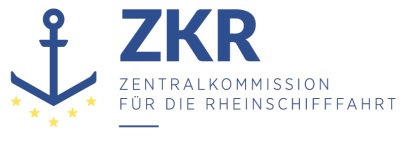 Allgemeine Verteilung16. Juni 2017Or. ENGLISCHGEMEINSAME EXPERTENTAGUNG FÜR DIE DEMÜBEREINKOMMEN ÜBER DIE INTERNATIONALE BEFÖRDERUNGVON GEFÄHRLICHEN GÜTERN AUF BINNENWASSERSTRASSENBEIGEFÜGTE VERORDNUNG (ADN)(SICHERHEITSAUSSCHUSS)(31. Tagung, Genf, 28 bis 31. August 2017)Punkt 4 b) zur vorläufigen TagesordnungVorschläge für Änderungen der dem ADN beigefügten Verordnung:Weitere Vorschläge		Mögliche Unklarheiten in Tabelle C	Eingereicht von der belgischen Regierung,1.	Bei der Überprüfung der Tabelle C hat Belgien folgende Unklarheiten festgestellt.	I.	Verweis auf EN-Norm für UN-Nummer 12022.	Belgien hat festgestellt, dass beim Übergang vom ADN 2015 zum ADN 2017 der Verweis auf eine Norm offenbar nicht aktualisiert wurde.3.	Im ADN 2017 ist in Tabelle C für UN-Nummer 1202 die Norm „EN-590: 290 + A1: 2010“ angegeben. Im Vergleich dazu ist im ADN 2017 in Tabelle A die Norm „EN 590: 2013 + AC: 2014“ genannt. Belgien glaubt, dass die Norm im ADN 2017 in Tabelle A aktualisiert wurde, in Tabelle C jedoch nicht. Zudem weist Belgien darauf hin, dass das Wort „LEICHT“ in Tabelle C in Klammern steht, in Tabelle A jedoch nicht.ADN 2017 Tabelle CADN 2017 Tabelle A		Vorschlag4.	Belgien schlägt vor, die Norm „EN-590: 290 + A1: 2010“ für den Stoff mit der UN-Nummer 1202 in der Tabelle durch die Norm „EN 590: 2013 + AC: 2014“ zu ersetzen. Zudem muss das Wort „LEICHT“ (Änderungen fett hervorgehoben) in Klammern gesetzt werden.ADN 2017 Tabelle CADN 2017 Tabelle A	II.	Begriffsbestimmung UN-Nummer 12035.	Im ADN 2017 sind in Tabelle C mehrere Eintragungen für UN-Nummer 1203 „BENZIN oder OTTOKRAFTSTOFF, MIT MEHR ALS 10 % BENZEN“ enthalten. Belgien ist der Meinung, dass Benzin mit mehr als 10% Benzen fälschlicherweise als UN-Nummer 1203 klassifiziert wurde.6.	Belgien weist darauf hin, dass UN-Nummer 1203 in einer europäischen Norm (EN 228:2004 – siehe beigefügtes Dokument) standardisiert wurde. In dieser Norm ist in Tabelle 1 festgelegt, dass die Höchstmenge an Benzen in UN-Nummer 1203 10 % betragen muss.7.	Benzin  mit mehr als 10 % Benzen existiert ebenfalls, kann jedoch anhand obiger Norm nicht als UN-Nummer 1203 klassifiziert werden. Belgien ist der Ansicht, dass bei einem Gemisch, das mehr als 10 % Benzen enthält, dieser Stoff als UN-Nummer 1268 „ERDÖLDESTILLATE, N.A.G. oder ERDÖLPRODUKTE, N.A.G. MIT MEHR ALS 10 % BENZEN pD50 SIEDEBEGINN ≤ 60 °C“ oder als UN-Nummer 3295, z. B. „KOHLENWASSERSTOFFE, FLÜSSIG, N.A.G. MIT MEHR ALS 10 % BENZEN SIEDEBEGINN ≤ 60 °C“ klassifiziert werden sollte. UN-Nummer 1203 mit mehr als 10 % Benzen sollte daher gestrichen werden.		Vorschlag8.	Der Sicherheitsausschuss könnte die informelle Arbeitsgruppe „Stoffe“ bitten, diesen Vorschlag zu prüfen.	III.	Siedepunkt versus Siedebeginn	A.	UN-Nummern 3289 und 12039.	In der Benennung und Beschreibung der UN-Nummer 3289 ist in der Beschreibung ein „Siedepunkt“ ausgewiesen.10.	Der Siedepunkt eines Stoffes ist die Temperatur, bei der der Dampfdruck der Flüssigkeit dem Umgebungsdruck der Flüssigkeit entspricht und die Flüssigkeit in den gasförmigen Aggregatzustand übergeht. Reinstoffe haben Siedepunkte.11.	Nach Ansicht Belgiens weisen Gemische keinen „Siedepunkt“, sondern einen „Siedebeginn“ auf.12.	Der Siedepunkt von Stoffen kann durch gelöste Verunreinigungen (Solute) oder andere mischbare Stoffe beeinflusst werden, wobei der Grad der Beeinflussung von der Konzentration der Verunreinigungen oder der anderen Stoffe abhängt. Nicht flüchtige Verunreinigungen wie Salze oder Stoffe, die deutlich weniger flüchtig sind als die Hauptkomponente, reduzieren deren molaren Anteil und die Flüchtigkeit der Lösung, sodass der normale Siedepunkt in Abhängigkeit zur Konzentration der Solute steigt. Dieser Effekt wird als Siedepunkterhöhung bezeichnet. Ein gängiges Beispiel: Salzwasser siedet bei einer höheren Temperatur als reines Wasser. Nur Reinstoffe haben „Siedepunkte“.13.	In anderen Gemischen mit mischbaren Stoffen (Komponenten) können zwei oder mehr Komponenten unterschiedlicher Flüchtigkeit enthalten sein, deren Siedepunkt bei einem bestimmten Druck jeweils der Reinkomponente entspricht. Sind in einem Gemisch weitere flüchtige Komponenten enthalten, wirkt sich dies auf die Dampfdrücke und damit auf die Siede- und Kondensationspunkte aller Komponenten des Gemischs aus. Der Kondensationspunkt ist die Temperatur, bei der ein Stoff vom gasförmigen in den flüssigen Aggregatzustand übergeht. Bei einer bestimmten Temperatur weicht die Zusammensetzung des Stoffes im gasförmigen Zustand zudem in der Regel von der Zusammensetzung im flüssigen Zustand ab. Zur Veranschaulichung dieser Effekte zwischen den flüchtigen Komponenten eines Gemisches wird üblicherweise ein Siedepunktdiagramm verwendet.14.	Belgien ist der Auffassung, dass UN-Nummer 3289 keinen „Siedepunkt“, sondern einen „Siedebeginn“ aufweist. Es schlägt daher vor, dies zu ändern (Änderungen fett hervorgehoben).Für UN-Nummer 1203:Vorschlag15.	Der Sicherheitsausschuss könnte die informelle Arbeitsgruppe „Stoffe“ bitten, diesen Vorschlag zu prüfen.	B.	Schema A in Unterabschnitt 3.2.3.3 ADN16.	Belgien hat festgestellt, dass das Problem bezüglich „Siedepunkt“ auch im Schema A in Unterabschnitt 3.2.3.3 ADN auftritt.Schema A: Kriterien für die Ladetankausrüstung von C-Schiffen17.	Da Schema A auch auf Gemische Bezug nimmt, schlägt Belgien vor, Schema A wie folgt anzupassen (Änderungen fett hervorgehoben).Diese Ansicht wird durch die Tabelle in Unterabschnitt 3.2.4.3 Absatz 2.1 ADN untermauert, in der „Siedebeginn“ verwendet wird.		Vorschlag18.	Der Sicherheitsausschuss könnte die informelle Arbeitsgruppe „Stoffe“ bitten, diesen Vorschlag zu prüfen.	IV.	UN-Nummer 101019.	Belgien ist der Meinung, dass in Tabelle C eine Eintragung für UN-Nummer 1010 Butadiene, das weniger als 0,1 % 1,3-Butadien enthält, nicht wirklich sinnvoll ist. Eine Überprüfung der Tabelle B im ADR und ADN 2017 hat gezeigt, dass diese Eintragung dort nicht enthalten ist.20.	Nach Auffassung Belgiens sollte diese Eintragung gestrichen werden.21.	Belgien weist zudem darauf hin, dass Tabelle C für diesen Stoff folgende Eintragung enthält:22.	Mehrere Chemiker haben Belgien darauf hingewiesen, dass die Angabe dieses Stoffes chemisch falsch ist. Dieser Stoff existiert zwar, aber nur in geringen Konzentrationen. In größeren Mengen ist dieser Stoff chemisch so instabil, dass er keinen Bestand hat. Doppelbindungen müssen stets alternieren, was bei diesem Stoff nicht der Fall ist.		Vorschlag23.	Der Sicherheitsausschuss könnte die informelle Arbeitsgruppe „Stoffe“ bitten, diesen Vorschlag zu prüfen.	V.	UN-Nummer 3295 CMR24.	Tabelle C enthält für UN-Nummer 3295 u. a. folgende Eintragungen:25.	In Spalte (5) der Eintragung sind die „Gefahren“ aufgeführt. Zu Spalte (18) heißt es „Bestimmung, ob persönliche Schutzausrüstung, ein Fluchtgerät, ein tragbares Gasspürgerät, ein tragbares Messgerät zum Nachweis von toxischen Gasen oder ein umluftabhängiges Atemschutzgerät erforderlich ist“.26.	Wir weisen darauf hin, dass in der ersten Eintragung die CMR-Eigenschaft in Spalte (5) genannt ist, während dies in der zweiten Eintragung nicht der Fall ist. In Spalte (18) der ersten Eintragung sind PP, EX und A als erforderliche Ausrüstung genannt. In der zweiten Eintragung sind PP, EP, EX, TOX, A genannt.27.	Belgien ist der Ansicht, dass bei diesen beiden Eintragungen ein Fehler gemacht wurde, und schlägt vor, in die Eintragung mit CMR-Eigenschaften die erforderliche Ausrüstung aus der Eintragung ohne CMR-Eigenschaften zu übertragen und umgekehrt (Änderungen und Streichungen fett hervorgehoben).		Vorschlag28.	Der Sicherheitsausschuss könnte die informelle Arbeitsgruppe „Stoffe“ bitten, diesen Vorschlag zu prüfen.	VI.	(F) Floater29.	Tabelle C enthält mehrere Eintragungen für UN-Nummer 3295:30.	Belgien weist darauf hin, dass Spalte (5) der ersten drei Eintragungen für UN-Nummer 3295 die Angabe (F) enthält. In den darauffolgenden zwölf Eintragungen fehlt diese Angabe.31.	Belgien schlägt vor, diese Angabe in den Eintragungen, in der sie fehlt, zu ergänzen (Änderungen fett hervorgehoben).		Vorschlag32.	Der Sicherheitsausschuss könnte die informelle Arbeitsgruppe „Stoffe“ bitten, diesen Vorschlag zu prüfen.	VII.	UN-Nummer 9003 „Benennung für die Beförderung“33.	Unterabsatz 3.2.3.1 ADN enthält Erläuterungen zu Tabelle C. Im Rahmen dieser Erläuterungen ist zu Spalte (2) „Benennung und Beschreibung“ angegeben, wie die offizielle Benennung für die Beförderung einzutragen ist:Spalte (2): „Diese Spalte enthält in Großbuchstaben die Benennung des Stoffes, wenn dem Stoff eine spezifische UN-Nummer oder Stoffnummer zugeordnet ist, oder der Gattungseintragung oder n.a.g.-Eintragung, welcher der gefährliche Stoff gemäß den Kriterien des Teils 2 („Entscheidungsbäume“) zugeordnet ist. Diese Benennung ist als offizielle Benennung für die Beförderung oder gegebenenfalls als Teil der offiziellen Benennung für die Beförderung zu verwenden (für weitere Einzelheiten zur offiziellen Benennung für die Beförderung siehe Abschnitt 3.1.2).Nach der offiziellen Benennung für die Beförderung ist ein beschreibender Text in Kleinbuchstaben hinzugefügt, um den Anwendungsbereich der Eintragung in den Fällen zu erläutern, in denen die Klassifizierungs- und/oder Beförderungsvorschriften des Stoffes unter bestimmten Umständen unterschiedlich sein können.“.34.	Belgien weist darauf hin, dass der Stoff mit der UN-Nummer 9003 in Tabelle C wie folgt angegeben ist:35.	Einerseits ist Belgien der Meinung, dass die Beschreibung der UN-Nummer 9003 die Anforderungen des Unterabschnitts 3.2.3.1 nicht erfüllt. Nach Ansicht Belgiens sollte das Wort „Flammpunkt“ ebenfalls in Großbuchstaben geschrieben werden. Andererseits sollte die alternative Benennung in Kleinbuchstaben geschrieben werden.36.	Diese Ansicht wird durch die Ausführungen in Unterabschnitt 3.1.2.1 ADN untermauert:3.1.2.1: „Die offizielle Benennung für die Beförderung ist derjenige Teil der Eintragung, der die Güter in Kapitel 3.2 Tabelle A oder C am genauesten beschreibt und in Großbuchstaben erscheint (Zahlen, griechische Buchstaben und die Angaben in Kleinbuchstaben „sec-“, „tert-“, „m-“, „n-“, „o-“ und „p“ sind Bestandteil der Benennung). Die Angabe zum Dampfdruck (pD) und zum Siedepunkt in Kapitel 3.2 Tabelle C Spalte (2) ist Teil der offiziellen Benennung für die Beförderung. Nach der vorwiegend verwendeten offiziellen Benennung für die Beförderung kann eine alternative offizielle Benennung für die Beförderung in Klammern angegeben sein. In der Tabelle A ist die alternative offizielle Benennung in Großbuchstaben angegeben (z. B. ETHANOL (ETHYLALKOHOL)). In der Tabelle C ist die alternative offizielle Benennung in Kleinbuchstaben angegeben (z. B. ACETONITRIL (Methylcyanid)). Sofern nicht vorstehend anderes bestimmt ist, gelten Teile der Eintragung, die in Kleinbuchstaben angegeben sind, nicht als Bestandteil der offiziellen Benennung für die Beförderung.“.37.	In Unterabschnitt 3.1.2.1 ADN heißt es, dass „Siedepunt“ und „Dampfdruck“ Bestandteil der offiziellen Benennung für die Beförderung sind. Belgien fragt sich angesichts dessen, warum „Flammpunkt“ kein Bestandteil ist.38.	Ferner heißt es in Unterabschnitt 3.1.2.1 ADN, dass die alternative offizielle Benennung in Tabelle A in Großbuchstaben angegeben wird. In Tabelle C ist sie in Kleinbuchstaben anzugeben. Dieses Problem besteht auch bei den Stoffen mit den UN-Nummern 3077 und 3082.39.	Belgien schlägt vor, diese offizielle Benennung für die Beförderung wie folgt anzupassen (Änderungen und Streichungen fett hervorgehoben).		Vorschlag40.	Der Sicherheitsausschuss könnte die informelle Arbeitsgruppe „Stoffe“ bitten, diesen Vorschlag zu prüfen.	VIII.	Bemerkung „27“41.	In Tabelle C Spalte (20) wird bei bestimmten Stoffen auf die Bemerkung „27“ verwiesen. Diese Stoffe müssen folgende Anforderungen erfüllen:Bemerkung 27: Bemerkung 27 ist in Spalte (20) einzutragen bei Stoffen, für die in der Spalte (2) eine N.A.G.- oder Gattungseintragung aufgenommen ist.42.	Belgien weist darauf hin, dass die Stoffe mit den UN-Nummern 3077 und 3082 wie folgt angegeben sind:43.	Diese Darstellung stimmt nicht mit der Erläuterung zu Bemerkung „27“ überein, wonach bei Stoffen, für die in der Spalte (20) eine N.A.G.-Eintragung aufgenommen ist, Bemerkung „27“ einzutragen ist. 44.	Belgien schlägt vor, diese Tabellen wie folgt anzupassen (Änderungen fett hervorgehoben):45.	Belgien weist zudem darauf hin, dass die Sondervorschrift 274 nicht im ADR und in Tabelle A Spalte (6) des ADN für die UN-Nummern 1268 und 3295 aufgeführt ist. Jedoch ist die Bemerkung „27“ (außer in offenkundigen Ausnahmefällen) in Tabelle C Spalte (20) des ADN aufgeführt.46.	Im ADN 2017 wurde die Bemerkung „27“ bei UN-Nummer 3295 weggelassen, nicht jedoch bei UN-Nummer 1268. Dies stimmt weder mit der ADR-Verordnung noch mit Tabelle A des ADN überein.		Vorschlag47.	Der Sicherheitsausschuss könnte die informelle Arbeitsgruppe „Stoffe“ bitten, diesen Vorschlag zu prüfen und der Frage nachzugehen, ob diese Ansicht auch für die Stoffe mit den UN-Nummern 3295, 9003, 1993 und 1268 zutrifft.	IX.	Bemerkung „29“48.	In Tabelle C Spalte (20) wird bei bestimmten Stoffen auf die Bemerkung „29“ verwiesen. Diese Stoffe müssen folgende Anforderungen erfüllen:Bemerkung 29: Bemerkung 29 ist in Spalte (20) einzutragen bei Stoffen, für die in der Spalte (2) Angaben zum Dampfdruck und/oder zum Siedepunkt enthalten sind.49.	Belgien weist darauf hin, dass der Stoff mit der UN-Nummer 1992 in Tabelle C Spalte (20) mit der Bemerkung „29“ ergänzt wurde:50.	Zudem hat Belgien festgestellt, dass die Bemerkung „29“ z. B. bei UN-Nummer 1267 nicht aufgeführt ist. Belgien fragt sich, wie Unterabschnitt 3.2.3.3 ADN ohne die Angaben der Bemerkung „29“ angewandt werden kann. Wie kann der Stoff klassifiziert werden und wie müssen die Prüfliste und Tabelle A ausgefüllt werden? Der Dampfdruck muss im Versandpapier vermerkt werden, das Produkt kann sonst nicht zugeordnet und Frage 1 der Prüfliste nicht beantwortet werden.51.	Belgien ist der Ansicht, dass die Bemerkung „29“ auch hier genannt werden muss. Dasselbe gilt für die UN-Nummern 1268, 1863, 1993 und 3295.52.	Belgien weist ferner darauf hin, dass die Bemerkung „29“ bei UN-Nummer 1986 ALKOHOLE, ENTZÜNDBAR, GIFTIG, N.A.G. aufgeführt ist. Dieser Stoff muss jedoch in einem Drucktank mit geringerem Dampfdruck befördert werden. Belgien ist nicht ganz klar, warum das so ist.		Vorschlag53.	Der Sicherheitsausschuss könnte die informelle Arbeitsgruppe „Stoffe“ bitten, diesen Vorschlag zu prüfen und der Frage nachzugehen, ob die Ansicht Belgiens zutreffend ist.	X.	Spalte (16): Bestimmung der Explosionsgruppe54.	Im ADN 2017 sind die Explosionsgruppen wie folgt festgelegt:Entzündbare Stoffe werden auf der Grundlage ihrer Normspaltweite der jeweiligen Explosionsgruppe zugeordnet. Die Ermittlung der Normspaltweite erfolgt nach IEC 60079-20-1.55.	Folgende Explosionsgruppen werden unterschieden:56.	Falls Explosionsschutz erforderlich ist und die Daten bezüglich Explosionsschutz nicht vorliegen, muss die als sicher geschätzte Explosionsgruppe II B eingetragen werden.57.	Infolge einer Umstufung innerhalb der Explosionsgruppen hat der Sicherheitsausschuss beschlossen, die Explosionsgruppe IIB autonomer Schutzsysteme in Untergruppen zu unterteilen. Diese sind wie folgt festgelegt:II B: 0.5 mm ≤ NSW ≤ 0.9 mmII B3: 0.65 mm ≤ NSW ≤ 0.9 mmII B2: 0.75 mm ≤ NSW ≤ 0.9 mmII B1: 0.85 mm ≤ NSW ≤ 0.9 mm58.	Nach Ansicht Belgiens sollte diese Umstufung konsequenterweise auch im ADN 2017 zum Ausdruck kommen.59.	Belgien schlägt vor, die Erläuterung zu Spalte (16) im ADN anzupassen (Änderungen und Streichungen fett hervorgehoben).***1202DIESELKRAFTSTOFF entsprechend Norm EN 590:2009 + A1:2010 oder GASÖL oder HEIZÖL, LEICHT mit einem Flammpunkt entsprechend Norm EN 590:2009 + A1:20103F1III3+N2+FN43970,82 -0.853janeinPP01202DIESELKRAFTSTOFF, der Norm EN 590:2013 + AC:2014 entsprechend, oder GASÖL oder HEIZÖL, LEICHT mit einem Flammpunkt gemäß EN 590:2013 + AC:20143F1III3640L5LE1TPP,EX, AVE0101202DIESELKRAFTSTOFF entsprechend Norm EN 590: 2013 + AC: 2014  oder GASÖL oder HEIZÖL, (LEICHT) mit einem Flammpunkt entsprechend Norm EN 590: 2013 + AC: 20143F1III3+N2+FN43970,82 - 0,853janeinPP01202DIESELKRAFTSTOFF, der Norm EN 590:2013 + AC:2014 entsprechend, oder GASÖL oder HEIZÖL, (LEICHT) mit einem Flammpunkt gemäß EN 590:2013 + AC:20143F1III3640L5LE1TPP,EX, AVE0101203BENZIN oder OTTOKRAFTSTOFF, 
MIT MEHR ALS 10 % BENZEN 
SIEDEPUNKT  ≤ 60 °C3F1II3+N2+CMR+FC11951JaT3II AJaPP, EP, EX, TOX, A1291203BENZIN oder OTTOKRAFTSTOFF, 
MIT MEHR ALS 10 % BENZEN 
60 °C <  SIEDEPUNKT ≤ 85 °C3F1II3+N2+CMR+FC22350952JaT3II AJaPP, EP, EX, TOX, A123; 291203BENZIN oder OTTOKRAFTSTOFF, 
MIT MEHR ALS 10 % BENZEN 
85 °C <  SIEDEPUNKT ≤ 115 °C3F1II3+N2+CMR+FC2250952JaT3II AjaPP, EP, EX, TOX, A1291203BENZIN oder OTTOKRAFTSTOFF, 
MIT MEHR ALS 10 % BENZEN 
SIEDEPUNKT >115 °C3F1II3+N2+CMR+FC2235952jaT3II AjaPP, EP, EX, TOX, A1293289GIFTIGER ANORGANISCHER FLÜSSIGER STOFF, ÄTZEND, N.A.G.
SIEDEPUNKT > 115 °C6.1TC3I6.1+8+(N1, N2, N3, CMR, F oder S)C22**951neinneinPP, EP, TOX, A227; 29*siehe 3.2.3.33289GIFTIGER ANORGANISCHER FLÜSSIGER STOFF, ÄTZEND, N.A.G.
SIEDEPUNKT > 115 °C6.1TC3II6.1+8+(N1, N2, N3, CMR, F oder S)C22**952neinneinPP, EP, TOX, A227; 29*siehe 3.2.3.33289GIFTIGER ANORGANISCHER FLÜSSIGER STOFF, ÄTZEND, N.A.G.
SIEDEBEGINN > 115 °C6.1TC3I6.1+8+(N1, N2, N3, CMR, F or S)C22**951neinneinPP, EP, TOX, A227; 29*siehe 3.2.3.33289GIFTIGER ANORGANISCHER FLÜSSIGER STOFF, ÄTZEND, N.A.G.
SIEDEBEGINN > 115 °C6.1TC3II6.1+8+(N1, N2, N3, CMR, F or S)C22**952neinneinPP, EP, TOX, A227; 29*siehe 3.2.3.31203BENZIN oder OTTOKRAFTSTOFF, 
MIT MEHR ALS 10 % BENZEN SIEDEBEGINN ≤ 60 °C3F1II3+N2+CMR+FC11951jaT3II AjaPP, EP, EX, TOX, A1291203BENZIN oder OTTOKRAFTSTOFF, 
MIT MEHR ALS 10 % BENZEN ()
60 °C <  SIEDEBEGINN ≤ 85 °C3F1II3+N2+CMR+FC22350952jaT3II AjaPP, EP, EX, TOX, A123; 291203BENZIN oder OTTOKRAFTSTOFF, 
MIT MEHR ALS 10 % BENZEN 
85 °C <  SIEDEBEGINN ≤ 115 °C3F1II3+N2+CMR+FC2250952jaT3II AjaPP, EP, EX, TOX, A1291203BENZIN oder OTTOKRAFTSTOFF, 
MIT MEHR ALS 10 % BENZEN
SIEDEBEGINN >115 °C 3F1II3+N2+CMR+FC2235952jaT3II AjaPP, EP, EX, TOX, A129LadetankausrüstungTankinnenüberdruck für 
30 °C Flüssigkeitstemperatur und 37,8 °C Dampfraumtemperatur 
> 50 kPaTankinnenüberdruck für
30 °C Flüssigkeitstemperatur und 37,8 °C Dampfraumtemperatur
 50 kPaTankinnenüberdruck unbekannt wegen Mangel an DatenMit Kühlanlage (Ziffer 1 in Spalte (9))gekühltDrucktank (400 kPa)ungekühltTankinnenüberdruck bei 50 °C
> 50 kPa, ohne BerieselungSiedepunkt  60 °CMit Öffnungsdruck Hochgeschwindigkeitsventil 50 kPa, mit Berieselungsanlage (Ziffer 3 in Spalte (9))Tankinnenüberdruck bei 50 °C
> 50 kPa, mit Berieselung60 °C < Siedepunkt  85 °CMit Öffnungsdruck Hochgeschwindigkeitsventil berechnet, aber mindestens 10 kPaTankinnenüberdruck bei 50 °C
 50 kPaMit Öffnungsdruck Hochgeschwindigkeitsventil 50 kPa85 °C < Siedepunkt  115 °CMit Öffnungsdruck Hochgeschwindigkeitsventil 35 kPaSiedepunkt > 115 °CLadetankausrüstungTankinnenüberdruck für 
30 °C Flüssigkeitstemperatur und 37,8 °C Dampfraumtemperatur 
> 50 kPaTankinnenüberdruck für
30 °C Flüssigkeitstemperatur und 37,8 °C Dampfraumtemperatur
 50 kPaTankinnenüberdruck unbekannt wegen Mangel an DatenMit Kühlanlage (Ziffer 1 in Spalte (9))gekühltDrucktank (400 kPa)ungekühltTankinnenüberdruck bei 50 °C
> 50 kPa, ohne BerieselungSiedebeginn  60 °CMit Öffnungsdruck Hochgeschwindigkeitsventil 50 kPa, mit Berieselungsanlage (Ziffer 3 in Spalte (9))Tankinnenüberdruck bei 50 °C
> 50 kPa, mit Berieselung60 °C < Siedebeginn  85 °CMit Öffnungsdruck Hochgeschwindigkeitsventil berechnet, aber mindestens 10 kPaTankinnenüberdruck bei 50 °C
 50 kPaMit Öffnungsdruck Hochgeschwindigkeitsventil 50 kPa85 °C < Siedebeginn  115 °CMit Öffnungsdruck Hochgeschwindigkeitsventil 35 kPaSiedebeginn > 115 °C1010BUTADIENE, STABILISIERT oder BUTADIENE UND KOHLENWASSERSTOFF, GEMISCH, STABILISIERT, das bei 70 °C einen Dampfdruck von nicht mehr als 1,1 MPa (11 bar) hat und dessen Dichte bei 50 °C den Wert von 0,525 kg/l nicht unterschreitet (enthält weniger als 0,1 % Buta-1,3-dien)22F2.1+unst.G11911neinT2II B4)(II B24)jaPP, EX, A12; 3; 311010BUTA-1,2-DIEN, STABILISIERT22F2.1+unst.G11911neinT2II B4)jaPP, EX, A12; 3; 313295KOHLENWASSERSTOFFE, FLÜSSIG, N.A.G., ISOPREN UND PENTADIEN ENTHALTEND, STABILISIERT3F1I3+inst.+ N2+CMRC22350950.6781jaT43)II B4)jaPP, EX, A13; 273295KOHLENWASSERSTOFFE, FLÜSSIG, N.A.G. 
(1-OCTEN)3F1II3+N2+FN2310970,713jaT3II B4)jaPP, EP, EX, TOX, A1143295KOHLENWASSERSTOFFE, FLÜSSIG, N.A.G., ISOPREN UND PENTADIEN ENTHALTEND, STABILISIERT3F1I3+inst.+ N2+CMRC22350950.6781jaT43)II B4)jaPP, EP EX, TOX, A13; 273295KOHLENWASSERSTOFFE, FLÜSSIG, N.A.G. (1-OCTEN)3F1II3+N2+FN2310970,713jaT3II B4)jaPP, EP, EX, TOX, A1143295KOHLENWASSERSTOFFE, FLÜSSIG, N.A.G. 3F1I3+(N1, N2, N3, CMR, F)*******jaT4 3)II B4)ja*114;
*siehe 3.2.3.33295KOHLENWASSERSTOFFE, FLÜSSIG, N.A.G. 3F1II3+(N1, N2, N3, CMR, F)*******jaT4 3)II B4ja*114;
*siehe 3.2.3.33295KOHLENWASSERSTOFFE, FLÜSSIG, N.A.G.3F1III3+(N1, N2, N3, CMR, F)*******jaT4 3)II B4)ja*014;
*siehe 3.2.3.33295KOHLENWASSERSTOFFE, FLÜSSIG, N.A.G. MIT MEHR ALS 10 % BENZEN 
SIEDEBEGINN ≤ 60 °C3F1I3+CMR+(N1, N2, N3)C11951jaT4 3)II B4)jaPP, EP, EX, TOX, A1293295KOHLENWASSERSTOFFE, FLÜSSIG, N.A.G
MIT MEHR ALS 10 % BENZEN 
SIEDEBEGINN ≤ 60 °C3F1II3+CMR+(N1, N2, N3)C11951jaT4 3)II B4)jaPP, EP, EX, TOX, A1293295KOHLENWASSERSTOFFE, FLÜSSIG, N.A.G. MIT MEHR ALS 10 % BENZEN 
60 °C < SIEDEBEGINN ≤ 85 °C3F1II3+CMR+(N1, N2, N3)C22350952jaT4 3)II B4)jaPP, EP, EX, TOX, A123; 29; 383295KOHLENWASSERSTOFFE, FLÜSSIG, N.A.G. MIT MEHR ALS 10 % BENZEN 
85 °C < SIEDEBEGINN ≤ 115 °C3F1II3+CMR+(N1, N2, N3)C2250952jaT4 3)II B4)jaPP, EP, EX, TOX, A1293295KOHLENWASSERSTOFFE, FLÜSSIG, N.A.G. MIT MEHR ALS 10 % BENZEN 
SIEDEBEGINN > 115 °C3F1II3+CMR+(N1, N2, N3)C2235952jaT4 3)II B4)jaPP, EP, EX, TOX, A1293295KOHLENWASSERSTOFFE, FLÜSSIG, N.A.G. MIT MEHR ALS 10 % BENZEN 
SIEDEBEGINN ≤ 60 °C3F1III3+CMR+(N1, N2, N3)C11951jaT4 3)II B4)jaPP, EP, EX, TOX, A0293295KOHLENWASSERSTOFFE, FLÜSSIG, N.A.G. MIT MEHR ALS 10 % BENZEN 
60 °C < SIEDEBEGINN ≤ 85 °C3F1III3+CMR+(N1, N2, N3)C22350952jaT4 3)II B4)jaPP, EP, EX, TOX, A023; 29; 383295KOHLENWASSERSTOFFE, FLÜSSIG, N.A.G. MIT MEHR ALS 10 % BENZEN 
85 °C < SIEDEBEGINN ≤ 115 °C3F1III3+CMR+(N1, N2, N3)C2250952jaT4 3)II B4)jaPP, EP, EX, TOX, A0293295KOHLENWASSERSTOFFE, FLÜSSIG, N.A.G. MIT MEHR ALS 10 % BENZEN 
SIEDEBEGINN > 115 °C3F1III3+CMR+(N1, N2, N3)C2235952jaT4 3)II B4)jaPP, EP, EX, TOX, A0293295KOHLENWASSERSTOFFE, FLÜSSIG, N.A.G., ISOPREN UND PENTADIEN ENTHALTEND, STABILISIERT3F1I3+inst.+N2+CMRC22350950,6781jaT43) II B4)jaPP, EX, A13; 273295KOHLENWASSERSTOFFE, FLÜSSIG, N.A.G. (1-OCTEN) 3F1II3+N2+FN2310970,713jaT3II B4)jaPP, EP, EX, TOX, A1143295KOHLENWASSERSTOFFE, FLÜSSIG, N.A.G. (GEMISCH VON POLYZYKLISCHEN AROMATEN) 3F1III3+CMR+FN23310971,083jaT1II AjaPP, EP, EX, TOX, A0143295KOHLENWASSERSTOFFE, FLÜSSIG, N.A.G. 3F1I3+(N1, N2, N3, CMR, F)*******jaT4 3)II B4)ja*114;
*siehe 3.2.3.33295KOHLENWASSERSTOFFE, FLÜSSIG, N.A.G. 3F1II3+(N1, N2, N3, CMR, F)*******jaT4 3)II B4ja*114;
*siehe 3.2.3.33295KOHLENWASSERSTOFFE, FLÜSSIG, N.A.G.3F1III3+(N1, N2, N3, CMR, F)*******jaT4 3)II B4)ja*014;
*siehe 3.2.3.33295KOHLENWASSERSTOFFE, FLÜSSIG, N.A.G. MIT MEHR ALS 10 % BENZEN 
SIEDEBEGINN ≤ 60 °C3F1I3+CMR+(N1, N2, N3, F)C11951jaT4 3)II B4)jaPP, EP, EX, TOX, A1293295KOHLENWASSERSTOFFE, FLÜSSIG, N.A.G
MIT MEHR ALS 10 % BENZEN 
SIEDEBEGINN ≤ 60 °C3F1II3+CMR+(N1, N2, N3, F)C11951jaT4 3)II B4)jaPP, EP, EX, TOX, A1293295KOHLENWASSERSTOFFE, FLÜSSIG, N.A.G. MIT MEHR ALS 10 % BENZEN 
60 °C < SIEDEBEGINN ≤  85 °C3F1II3+CMR+(N1, N2, N3, F)C22350952jaT4 3)II B4)jaPP, EP, EX, TOX, A123; 29; 383295KOHLENWASSERSTOFFE, FLÜSSIG, N.A.G. MIT MEHR ALS 10 % BENZEN 
85 °C < SIEDEBEGINN ≤ 115 °C3F1II3+CMR+(N1, N2, N3, F)C2250952jaT4 3)II B4)jaPP, EP, EX, TOX, A1293295KOHLENWASSERSTOFFE, FLÜSSIG, N.A.G. MIT MEHR ALS 10 % BENZEN 
SIEDEBEGINN > 115 °C3F1II3+CMR+(N1, N2, N3, F)C2235952jaT4 3)II B4)jaPP, EP, EX, TOX, A1293295KOHLENWASSERSTOFFE, FLÜSSIG, N.A.G. MIT MEHR ALS 10 % BENZEN 
SIEDEBEGINN ≤ 60 °C3F1III3+CMR+(N1, N2, N3, F)C11951jaT4 3)II B4)jaPP, EP, EX, TOX, A0293295KOHLENWASSERSTOFFE, FLÜSSIG, N.A.G. MIT MEHR ALS 10 % BENZEN 
60 °C < SIEDEBEGINN ≤ 85 °C3F1III3+CMR+(N1, N2, N3, F)C22350952jaT4 3)II B4)jaPP, EP, EX, TOX, A023; 29; 383295KOHLENWASSERSTOFFE, FLÜSSIG, N.A.G. MIT MEHR ALS 10 % BENZEN 
85 °C < SIEDEBEGINN ≤ 115 °C3F1III3+CMR+(N1, N2, N3, F)C2250952jaT4 3)II B4)jaPP, EP, EX, TOX, A0293295KOHLENWASSERSTOFFE, FLÜSSIG, N.A.G. MIT MEHR ALS 10 % BENZEN 
SIEDEBEGINN > 115 °C3F1III3+CMR+(N1, N2, N3, F)C2235952jaT4 3)II B4)jaPP, EP, EX, TOX, A0293295KOHLENWASSERSTOFFE, FLÜSSIG, N.A.G., ISOPREN UND PENTADIEN ENTHALTEND, STABILISIERT3F1I3+inst.+N2+CMR+FC22350950,6781jaT43) II B4)jaPP, EX, A13; 273295KOHLENWASSERSTOFFE, FLÜSSIG, N.A.G. (1-OCTEN) 3F1II3+N2+FN2310970,713jaT3II B4)jaPP, EP, EX, TOX, A1143295KOHLENWASSERSTOFFE, FLÜSSIG, N.A.G. (GEMISCH VON POLYZYKLISCHEN AROMATEN) 3F1III3+CMR+FN23310971,083jaT1II AjaPP, EP, EX, TOX, A0149003STOFFE MIT EINEM FLAMMPUNKT ÜBER 60°C UND HÖCHSTENS 100°C oder STOFFE MIT
60 °C < Fp ≤ 100 °C, die nicht anderen Klassen zuzuordnen sind.99+(N1, N2, N3, CMR, F oder S)*******janein*027*siehe 3.2.3.39003STOFFE MIT EINEM FLAMMPUNKT ÜBER 60°C UND HÖCHSTENS 100°C oder STOFFE MIT
60 °C < Fp ≤ 100 °C, die nicht anderen Klassen zuzuordnen sind.
(ETHYLENGLYCOLMONOBUTYLETHER) 99+N3+FN43970.93janeinPP09003STOFFE MIT EINEM FLAMMPUNKT ÜBER 60°C UND HÖCHSTENS 100°C oder STOFFE MIT
60 °C < Fp ≤ 100 °C, die nicht anderen Klassen zuzuordnen sind.
(2-ETHYLHEXYLACRYLAT, STABILISIERT)99+N3+FN43970.893janeinPP03; 5;16;9003STOFFE MIT EINEM FLAMMPUNKT ÜBER 60°C UND HÖCHSTENS 100°C oder STOFFE MIT
60 °C < FLAMMPUNKT Fp ≤ 100 °C, die nicht anderen Klassen zuzuordnen sind.99+(N1, N2, N3, CMR, F oder S)*******janein*027*siehe 3.2.3.39003STOFFE MIT EINEM FLAMMPUNKT ÜBER 60°C UND HÖCHSTENS 100°C oder STOFFE MIT
60 °C < FLAMMPUNKT Fp ≤ 100 °C, die nicht anderen Klassen zuzuordnen sind.
(ETHYLENGLYCOLMONOBUTYLETHER Ethylenglycolmonobutylether) 99+N3+FN43970.93janeinPP09003STOFFE MIT EINEM FLAMMPUNKT ÜBER 60°C UND HÖCHSTENS 100°C oder STOFFE MIT
60 °C < FLAMMPUNKT Fp ≤ 100 °C, die nicht anderen Klassen zuzuordnen sind.
(2-ETHYLHEXYLACRYLAT Ethylhexylacrylat, STABILISIERT)99+N3+FN43970.893janeinPP03; 5;16;3077UMWELTGEFÄHRDENDER STOFF, GESCHMOLZEN, N.A.G. 
(ALKYLAMIN Alkylamin (C12 - C 18))9M7III9+FN432950.793janeinPP07; 173082UMWELTGEFÄHRDENDER STOFF, FLÜSSIG, N.A.G. (BILGENWASSER Bilgenwasser)9M6III9+N2+FN43973janeinPP03082UMWELTGEFÄHRDENDER STOFF, FLÜSSIG,N.A.G. (SCHWERES HEIZÖLSchweres Heizöl)9M6III9+CMR (N1, N2, F oder S)N2310973janeinPP03077UMWELTGEFÄHRDENDER STOFF, GESCHMOLZEN, N.A.G. 
(ALKYLAMIN (C12 - C18))9M7III9+FN432950.793janeinPP07; 173082UMWELTGEFÄHRDENDER STOFF, FLÜSSIG, N.A.G. (BILGENWASSER)9M6III9+N2+FN43973janeinPP03082UMWELTGEFÄHRDENDER STOFF, FLÜSSIG,N.A.G. (SCHWERES HEIZÖL)9M6III9+CMR (N1, N2, F oder S)N2310973janeinPP03077UMWELTGEFÄHRDENDER STOFF, GESCHMOLZEN, N.A.G. 
(ALKYLAMIN Alkylamin (C12 - C18))9M7III9+FN432950.793janeinPP07; 17; 273082UMWELTGEFÄHRDENDER STOFF, FLÜSSIG, N.A.G. (BILGENWASSER Bilgenwasser)9M6III9+N2+FN43973janeinPP0273082UMWELTGEFÄHRDENDER STOFF, FLÜSSIG,N.A.G. (Schweres HeizölSCHWERES HEIZÖL)9M6III9+CMR (N1, N2, F oder S)N2310973janeinPP0271992ENTZÜNDBARER FLÜSSIGER STOFF, GIFTIG, N.A.G.3FT1I3+6.1+(N1, N2, N3, CMR, F oder S)C11**951neinT43)II B4)jaPP, EP, EX, TOX, A227; 29*siehe 3.2.3.31992ENTZÜNDBARER FLÜSSIGER STOFF, GIFTIG, N.A.G.3FT1I3+6.1+(N1, N2, N3, CMR, F oder S)C22**951neinT43)II B4)jaPP, EP, EX, TOX, A227; 29*siehe 3.2.3.31992ENTZÜNDBARER FLÜSSIGER STOFF, GIFTIG, N.A.G.3FT1II3+6.1+(N1, N2, N3, CMR, F oder S)C22**952neinT43)II B4)JaPP, EP, EX, TOX, A227; 29*siehe 3.2.3.31267ROHERDÖL3F1I3+(N1, N2, N3, CMR, F)*******jaT43)II B4)ja*114;*siehe 3.2.3.31267ROHERDÖL3F1II3+(N1, N2, N3, CMR, F)*******jaT43)II B4)ja*114;*siehe 3.2.3.31267ROHERDÖL3F1III3+(N1, N2, N3, CMR, F)*******JaT43)II B4)ja*014;*siehe 3.2.3.31986ALKOHOLE, ENTZÜNDBAR, GIFTIG, N.A.G.3FT1I3+6.1+(N1, N2, N3, CMR, F oder S)C11**951neinT43)II B4)jaPP, EP, EX, TOX, A227;29;*siehe 3.2.3.3ExplosionsgruppeNormspaltweite in mmII A> 0.9II B 0.5 bis  0.9II C< 0.5ExplosionsgruppeNormspaltweite in mmII A> 0.9II B II B II B3 II B2II BI 0.5 to  0.90.5 mm ≤ NSW ≤ 0.9 mm0.65 mm ≤ NSW ≤ 0.9 mm0.75 mm ≤ NSW ≤ 0.9 mm0.85 mm ≤ NSW ≤ 0.9 mmII C< 0.5